Allegato AALLA DIRIGENTE SCOLASTICA        dell’I. C. “Giordani – De Sanctis”Il/La	sottoscritto/a   …………………………………   C.F.   ……………………………..…………………Nato/a a ………………………………………………..……. il ……………………………….……………Tel. ………………………………….. Cell…………………….. e-mail......................................................, in servizio in qualità di ………………………………………………………………………., residente in Via………………………………. Cap. ……………… città	presa visionedell’avviso interno di selezioneChiededi partecipare alla selezione per l’individuazione di n. 24 unità di personale, di cui n. 12 esperti, in possesso di idonei requisiti per l’affidamento dell’incarico, e di n.12 docenti tutor a partire dalla data della nomina fino al termine del progetto e comunque non oltre il 30/09/2025 - PNRR –linea di investimento 2.1: Didattica digitale integrata e formazione alla transizione digitale per il personale scolastico –Formazione del personale scolastico per la transizione digitale (D.M.66/2023)Titolo: “Formare per Innovare”Identificativo progetto: M4C1I2.1-2023-1222-P-43322CUP: F34D23003760006(Contrassegnare la scelta con una X)A tal fine, consapevole della responsabilità penale e della decadenza da eventuali benefici acquisiti nel caso di dichiarazioni mendaci, dichiara di possedere i requisiti di ammissione alla selezione in oggetto di cui all’art. 2 dell’Avviso, e nello specifico:di essere cittadino	;di essere in godimento dei diritti politici;di non aver subito condanne penali ovvero di avere i seguenti provvedimenti penali pendenti………...…………………………………………………………………………………………………;di essere in possesso dei seguenti titoli:…..…………………………......................................................................;possedere le seguenti esperienze professionali - (inserire le esperienze richieste ai fini della partecipazione alla procedura in oggetto)....................................................................................di essere in servizio presso questo Istituto a tempo indeterminato/ in altro Istituto/ presso altra Pubblica Amministrazione …………………………………………………Allega la seguente documentazione:Curriculum vitae redatto in formato europeo;Fotocopia del documento di riconoscimento;Tabella di valutazione dei titoli (All. B) (una Tabella per ogni modulo formativo per il quale ci si candida);Dichiarazione di inesistenza di causa di incompatibilità, di conflitto di interesse e di astensione (All. C);Proposta di piano di lavoro coerente con le finalità del progetto (solo per docenti esperti).Il/la sottoscritto/a, ai sensi del Regolamento UE Privacy 679/2016 e dalla normativa vigente, autorizza l’Istituto Comprensivo “Giordani – De Sanctis” di Manfredonia al trattamento dei dati contenuti nella presente autocertificazione esclusivamente nell’ambito e per i fini istituzionali della Pubblica AmministrazioneLuogo e dataFirmaPercorsi di formazione sulla transizione digitalePercorsi di formazione sulla transizione digitalePercorsi di formazione sulla transizione digitalePercorsi di formazione sulla transizione digitalePercorsi di formazione sulla transizione digitalePercorsi di formazione sulla transizione digitaleTIPO DI MODULO FORMATIVODURATAdi ciascuna edizioneN. EDIZIONIPERSONALEDESTINATARIGestione didattica e tecnica degli ambienti di apprendimento innovativi e dei relativi strumenti tecnologici e dei laboratori, in complementarietà con "Scuola 4.0";Metodologie didattiche innovative per l’insegnamento e l’apprendimento, connesse con l’utilizzo delle nuove Tecnologie;Didattica e insegnamento dell’informatica, del pensiero computazionale e del coding, dell’intelligenza artificiale e della robotica, a partire dalla scuola dell’infanzia;Potenziamento dell’insegnamento nelle discipline scientifiche, tecnologiche, ingegneristiche e matematiche (STEM),Tecnologie digitali per l’inclusione scolastica;Digitalizzazione amministrativa delle segreterie scolastiche e potenziamento delle competenze digitali del personale ATA25 h66 Esperti6 TutorDocenti Scuola Infanzia Primaria e    Secondaria I grado Esperto Tutor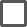 Laboratori di formazione sul campoLaboratori di formazione sul campoLaboratori di formazione sul campoLaboratori di formazione sul campoLaboratori di formazione sul campoLaboratori di formazione sul campoTIPO DI MODULO FORMATIVO  DURATAdi ciascuna      edizioneN. EDIZIONIPERSONALEDESTINATARIGestione didattica e tecnica degli ambienti di apprendimento innovativi e dei relativi strumenti tecnologici e dei laboratori, in complementarietà con "Scuola 4.0";Metodologie didattiche innovative per l’insegnamento e l’apprendimento, connesse con l’utilizzo delle nuove Tecnologie;Didattica e insegnamento dell’informatica, del pensiero computazionale e del coding, dell’intelligenza artificiale e della robotica, a partire dalla scuola dell’infanzia;Potenziamento dell’insegnamento nelle discipline scientifiche, tecnologiche, ingegneristiche e matematiche (STEM),Tecnologie digitali per l’inclusione scolastica;15 h66 Esperti6 TutorDocenti Scuola Infanzia Primaria e    Secondaria I grado Esperto Tutor